Coneixes les monedes d’euro?Busca i enganxa la foto de:JOCS1.- https://www.topmarks.co.uk/money/coins-game2.- https://www.topmarks.co.uk/money/toy-shop-money/eurMolta sort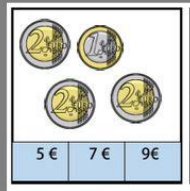 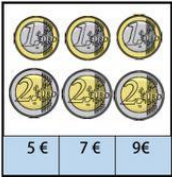 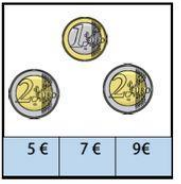 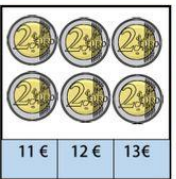 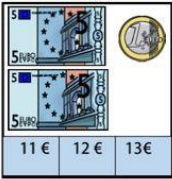 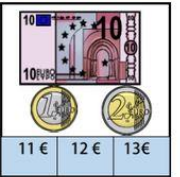 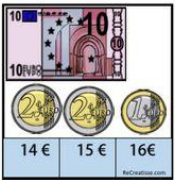 